§18211.  Board of licensure for professional land surveyors1.  Establishment.  The Board of Licensure for Professional Land Surveyors is established within the department pursuant to Title 5, section 12004‑A, subsection 21 to carry out the purposes of this chapter.[PL 2013, c. 180, §5 (NEW); PL 2013, c. 180, §6 (AFF).]2.  Members.  The board consists of 7 members appointed by the Governor.  Each member must be a resident of this State.  The board consists of:A.  Two public members as defined in Title 5, section 12004‑A; and  [PL 2013, c. 180, §5 (NEW); PL 2013, c. 180, §6 (AFF).]B.  Five members who hold valid professional land surveyor licenses and have been licensed as professional land surveyors for at least 10 years immediately prior to appointment to the board.  [PL 2013, c. 180, §5 (NEW); PL 2013, c. 180, §6 (AFF).][PL 2013, c. 180, §5 (NEW); PL 2013, c. 180, §6 (AFF).]3.  Terms; removal.  Terms of the members of the board are for 5 years.  Appointments of members must comply with Title 10, section 8009. Members may be removed by the Governor for cause.[PL 2013, c. 180, §5 (NEW); PL 2013, c. 180, §6 (AFF).]4.  Meetings; chair.  The board shall meet at least once a year to conduct its business and to elect a chair.  Additional meetings must be held as necessary to conduct the business of the board and may be convened at the call of the chair or a majority of the board members.[PL 2013, c. 588, Pt. A, §43 (AMD).]SECTION HISTORYPL 2013, c. 180, §5 (NEW). PL 2013, c. 180, §6 (AFF). PL 2013, c. 588, Pt. A, §43 (AMD). The State of Maine claims a copyright in its codified statutes. If you intend to republish this material, we require that you include the following disclaimer in your publication:All copyrights and other rights to statutory text are reserved by the State of Maine. The text included in this publication reflects changes made through the First Regular and Frist Special Session of the 131st Maine Legislature and is current through November 1, 2023
                    . The text is subject to change without notice. It is a version that has not been officially certified by the Secretary of State. Refer to the Maine Revised Statutes Annotated and supplements for certified text.
                The Office of the Revisor of Statutes also requests that you send us one copy of any statutory publication you may produce. Our goal is not to restrict publishing activity, but to keep track of who is publishing what, to identify any needless duplication and to preserve the State's copyright rights.PLEASE NOTE: The Revisor's Office cannot perform research for or provide legal advice or interpretation of Maine law to the public. If you need legal assistance, please contact a qualified attorney.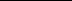 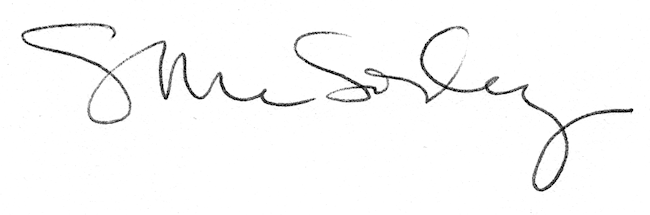 